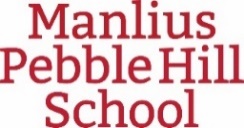 Lower School / Middle School / Upper School End of Year Academic Events for April – June 2023Contact Juhee LaHaye, Assistant to Division Heads, with any questions.The most up-to-date version will always be available on the MPH website and posted weekly in Snapshot. (REVISED 5/31/2023)DateEventTimeVenueThursday, April 13MPH Coffee Social for PK – 12 ParentsMS Moving Up Night for 6th and 7th Grade Parents only8:00 – 9:00 a.m.7:00 p.m.Farmhouse Conference Room LibraryFriday, April 21Employee In-Service DayNo school for studentsOn CampusThursday, April 27Grade 4 Field TripLS Parent Workshop SeriesSMARTTRACK College Funding Webinar (for 9-11 Families)10:00 – 1:00 p.m.4:30 – 5:30 p.m.7:00 p.m.The Sciencenter (Ithaca)Farmhouse Conference Room Please see Snapshot for registration link Friday, April 28Grade 7 Class TripAll DayCornell UniversityHoffman Challenge CourseFriday, April 28US Play7:30 – 10:00 p.m.TheaterSaturday, April 29US Play2:00 p.m.7:30 p.m.TheaterMay 1 - 5AP Exam Testing Week 1All DayOn Campus/Pebble Hill ChurchMay 3 – 5 Grade 8 Class TripAll DayWashington, DCThursday, May 4Grades 3 – 5 Performing Arts Concert8:30 a.m.TheaterFriday, May 5Grade 5 Class Trip to Camp TalooliSenior Capstone PresentationsAll Day6:00 – 8:00 p.m.Camp TalooliOn CampusMonday, May 8Employee In-Service DayNo school for studentsMay 8 – 12AP Exam Testing Week 2All DayOn Campus/Pebble Hill ChurchWednesday, May 10MPH Coffee Social for PK – 12 Parents8:00 – 9:00 a.m.Farmhouse Conference Room Friday, May 12Final Senior SnackRed and White Day
(May 15 – R/W Day Rain Date)10:05 a.m.All DayFarmhouse Conference Room On Campus / Upper FieldsMonday, May 15National Honor Society Ceremony for new inductees and families(Grade 11 and Grade 12)5:00 p.m.TheaterTuesday, May 16Last Day of Classes for Seniors (in good academic standing) Reverse Handshake Ceremony and Distribution of Caps and Gowns, NHS Tassels, Grad Lawn Signs MS and US Spring Music Concert11:30 a.m.7:00 p.m.Gymnasium / PhoenixGymnasiumMay 17 – 19Grade 12 Class TripAll DayNew York CityFriday, May 19K – 2 Spring Performing Arts Concert 2:00 p.m.TheaterFriday, May 19MPH Spring Gala6:00 p.m.Owera VineyardsWednesday, May 24The Right to Read Documentary and Virtual Screening6:30 – 8:30 p.m.Le Moyne CollegeStreaming OnlineFriday, May 26First Junior SnackGrade 1 Family PicnicMS Spring Dance10:05 a.m.12:30 – 2:30 p.m.6:30 – 9:30 p.m. (until 10 p.m. for 8th graders)Farmhouse Conference RoomClark ReservationPhoenix Student CenterSaturday, May 27Prom6:00 – 10:00 p.m.SKY ArmoryMonday, May 29Memorial Day (School Closed)Thursday, June 1Grade 5 Production Premier Screening for Grade 5 FamiliesAll School Art Show / Parents Association Ice Cream Social 5:00 – 6:00 p.m.6:00 – 8:00 p.m.TheaterOn CampusFriday, June 2Awards Assembly for Students in Grades 9 – 11MS and US Spring Dance Concert9:25 – 10:05 a.m.7:00 – 8:30 p.m.GymnasiumTheaterTuesday, June 6Fifth Grade Celebration6:00 – 8:00 p.m.The Museum of Science and TechnologyWednesday, June 7Last Day of US ClassesLS End of Year Carnival (K – 5)Eighth Grade CelebrationLast Day of Extended Day and After HoursAfternoon 5:00 p.m.On CampusUpper FieldThursday, June 8Kindergarten CelebrationPrekindergarten CelebrationMiddle School End of Year CelebrationLast Day of LS (1/2 day)Last Day of Extended Day (PK-5) from 12:00 – 4:00 p.m.Last Day of MS Classes10:00 – 11:00 a.m.11:00 – 12:00 p.m.10:00 – 2:00 p.m.Dismissal for Grades 1 – 5 at 12:00 p.m.STEAM ParkCEL PlaygroundOn CampusDismissal fromDining HallFriday, June 9Senior BrunchCommencement Rehearsal for Grade 12 studentsBaccalaureate (Grade 12 students and families only)11:00 a.m.12:30 p.m.5:00 p.m.Dining HallUpper FieldUpper Field Sunday, June 11Commencement 2:00 p.m.Upper Field Monday, June 12End of Year Closing Meetings for EmployeesAll DayOn CampusMonday, June 19JuneteenthMPH Closed for Employees